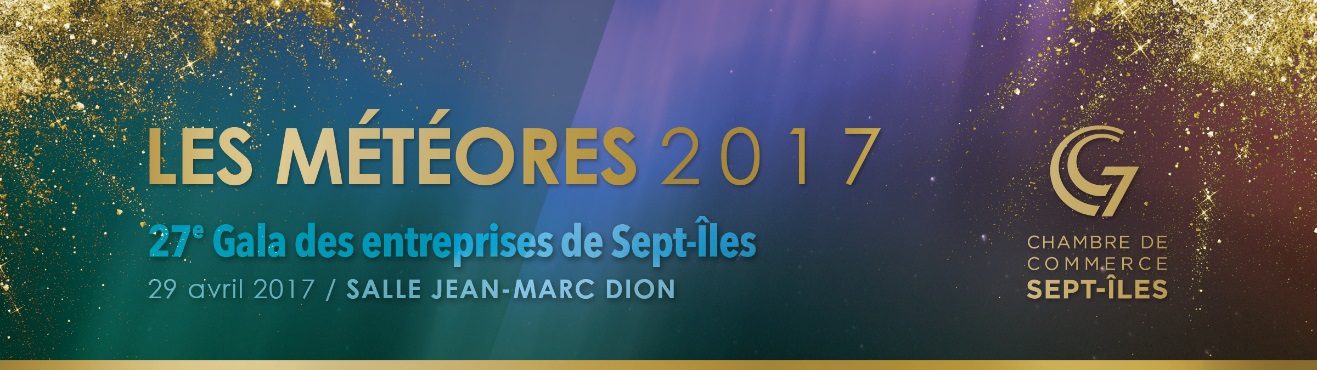 FORMULAIRE DE CANDIDATURE SERVICES PROFESSIONNELS InstructionsVous devez remplir le formulaire de candidature au complet, et il doit être signé par le responsable de la candidature. Une fois le formulaire dûment rempli, ce dernier devra le soumettre de la manière suivante:Imprimez le formulaire et signez-le ; scannez ensuite l'exemplaire signé et enregistrez-le dans un unique fichier PDF que vous adresserez par courriel à l'adresse suivante: info@ccseptiles.comDans l'objet du courriel, inscrivez: CANDIDATURE GALA DES ENTREPRISES 2017Seulement les candidatures qui seront parvenues à la Chambre de commerce de Sept-Îles avant le 20 mars 2017 à 16 h, seront acceptées.1.2 Description de la catégorieDécerné à une entreprise ou individu qui se distingue par le développement de son offre et de sa main-d'œuvre, la qualité de ses services offerts, son service à la clientèle, son implication dans le milieu et tout autre élément jugé distinctif.1.3 Renseignements généraux Nom de l’entreprise ou de l’organismeNom du propriétaire ou dirigeant Représentant de l’entreprise au GalaPoste occupé du représentant (s’il y a lieu)Adresse complète TéléphoneCourrielSite internetAnnée de fondationAnnée sous l’actuelle administrationNombre d’employés Temps pleinTemps partiel Saisonnier Critères d’évaluation1.5 QuestionnaireQuelle est la mission de votre entreprise?En quoi consiste l’offre de commerce/produits/services de l’entreprise?Qu’est-ce qui distingue votre entreprise par rapport aux concurrents?Comment qualifiez-vous la qualité de votre service offert?Comment contribuez-vous à la formation de votre personnel et de vous-même?Quels sont les facteurs clés du succès de votre entreprise?Décrivez de quelle façon se démarque l’entreprise au niveau de l’accueil, la courtoisie…? Quelles ont été les principales initiatives des deux dernières années afin d’améliorer le service à la clientèle. Décrivez les mécanismes par lesquels votre entreprise s’informe des besoins réels des clients et s’assure de les satisfaire.Quelles initiatives concrètes en lien avec la persévérance scolaire ont été faites dans votre entreprise, telles que : l’accueil de stagiaires, offrir des conditions facilitantes pour la conciliation étude-travail d’un élève employé, la remise de bourses pour valoriser les études et l’engagement de l’entreprise à des projets scolaires? Veuillez nous expliquer.Le développement d’une ville s’anime à l’aide de divers acteurs économiques importants, considérez-vous votre entreprise faisant partie de ceux-ci? Quelle a été votre implication dans le milieu?Quels sont les gestes posés pour le respect des 3RV (réduction, réutilisation, recyclage et valorisation) dans le cadre de vos activités?Pour quelle raison le comité de sélection devrait-il retenir votre candidature et/ou, y a-t-il un élément supplémentaire que vous aimeriez nous partager?1.6 Déclaration du responsable de la candidatureJe, soussigné(e), déclare que tous les renseignements fournis dans ce document sont authentiques et au meilleur de ma connaissance.En foi de quoi, je signeNom du responsable (en lettre moulée)____________________________			      Signature						Date de la signatureÉvaluationPondération*Valeur pondéréePrésentation de l’entreprise /5210Positionnement de l’entreprise /5630La valeur ajoutée de l’entreprise /5630Aspect de la main d’œuvre/5420Qualité de présentation /5210NOTE FINALE NOTE FINALE 